الجمهورية الجزائرية الديمقراطية الشعبيةPeople’s Democratic Republic of AlgeriaMinistry of Higher Education and Scientific Research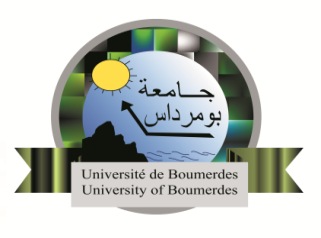 نيابة رئـاسة الجــامعة المكلفة بالعلاقات الخـارجية والــتعاون والتنشيط والاتصال والتظاهرات العلميةحسب المادة 10 من القرار الوزاري رقم 1349المؤرخ في 04أكتوبر2022اللقب والاسم:…… ……………………………………………………………………………………………………………………………………………………الهيئة)كلية/ معهد/ رئاسة الجامعة): ……………………………………………………………………………………… المدة الممنوحة: …………………………فترة الإقامة: من:…………… ………………………………، إلى:………………………… ………………الهيئة المستقبلة: …………………………………………………………………………………………………………………………………………البلد:…………………………………، المدينة: …………………………………أهداف الإقامة العلمية:…………………………………………………………………………………………………………………………………………………………………………………………………………النتائج المحققة:نشر مقال،العنوان:…………… ……………………………………………………………………………………………………………        *إرفاق نسخة.مشاركة مداخلة، العنوان:………… ………………………………………………………………………………………………              *إرفاق نسخة من شهادة المشاركة.آخر:………………………………………………………………………………………………………………………………………………………………………التجارب المجسدة:.............................................................................................................الأشخاص المتعامل معهم: …………………………………………………………………………………………………………………………………………………………………………………………………………   يرفق هذا التقرير ب:الأمر بمهمة،  مختوم من طرف شرطة الحدود  .               (PAF)  2- كشف صرف العملة.                3- إثبات سعر تذكرة الطائرة.         هـــــــــــام:"تقوم الهيئات العلمية التابعة للمؤسسة الجامعية أو مؤسسة البحث بتقييم جميع التقارير لكل الفئات المستفيدة، بعد الرجوع من برنامج الحركية قصيرة المدى"... (المادة 11 من نفس القرار). "يتعين على كل المستفيدين من برنامج الحركية قصيرة المدى في الخارج، بعد عودتهم في مدة شهر تقديم عرض أو محاضرة حول النتائج المحققة أمام هيئة التدريس بالقسم أو الأساتذة الباحثين لمخبر البحث، يتناول فيها:النتائج البيداغوجية والعلمية المحصل عليها خلال برنامج الحركية قصيرة المدى ;الممارسات البيداغوجية والعلمية بالهيئة المستقبلة;طرق التدريس الجديدة والتكنولوجيات المستعملة في التعليم والتكوين في الهيئة     المستقبلة;آليات زيادة المرئية الدولية للهيئة المستقبلة;كيفيات وطرق تقوية جودة التعليم والبحث العلمي في الهيئة المستقبلة;عرض الممارسات الجديدة المتعلقة بالحياة الجامعية في الهيئة المستقبلة;الوسائل الستعملة لانفتاح الهيئة المستقبلة على محيطها الاقتصادي والاجتماعي وكيفيات الاستفادة منها... (المادة12  من نفس القرار).بعد العرض، يقوم المستفيد بتقديم تقرير لمجمل نشاطاته يشمل العناصر السالفة الذكر لرئيس القسم، ليقدمها للكلية/المعهد، أو مدير المؤسسة الجامعية/مؤسسة البحث... (المادة12من نفس القرار).إمضاء المعني: